Ćwiczenie nr. 7Witam serdecznie. Proszę rodziców o zrobienie zdjęć podczas wykonywanych ćwiczeń. 1.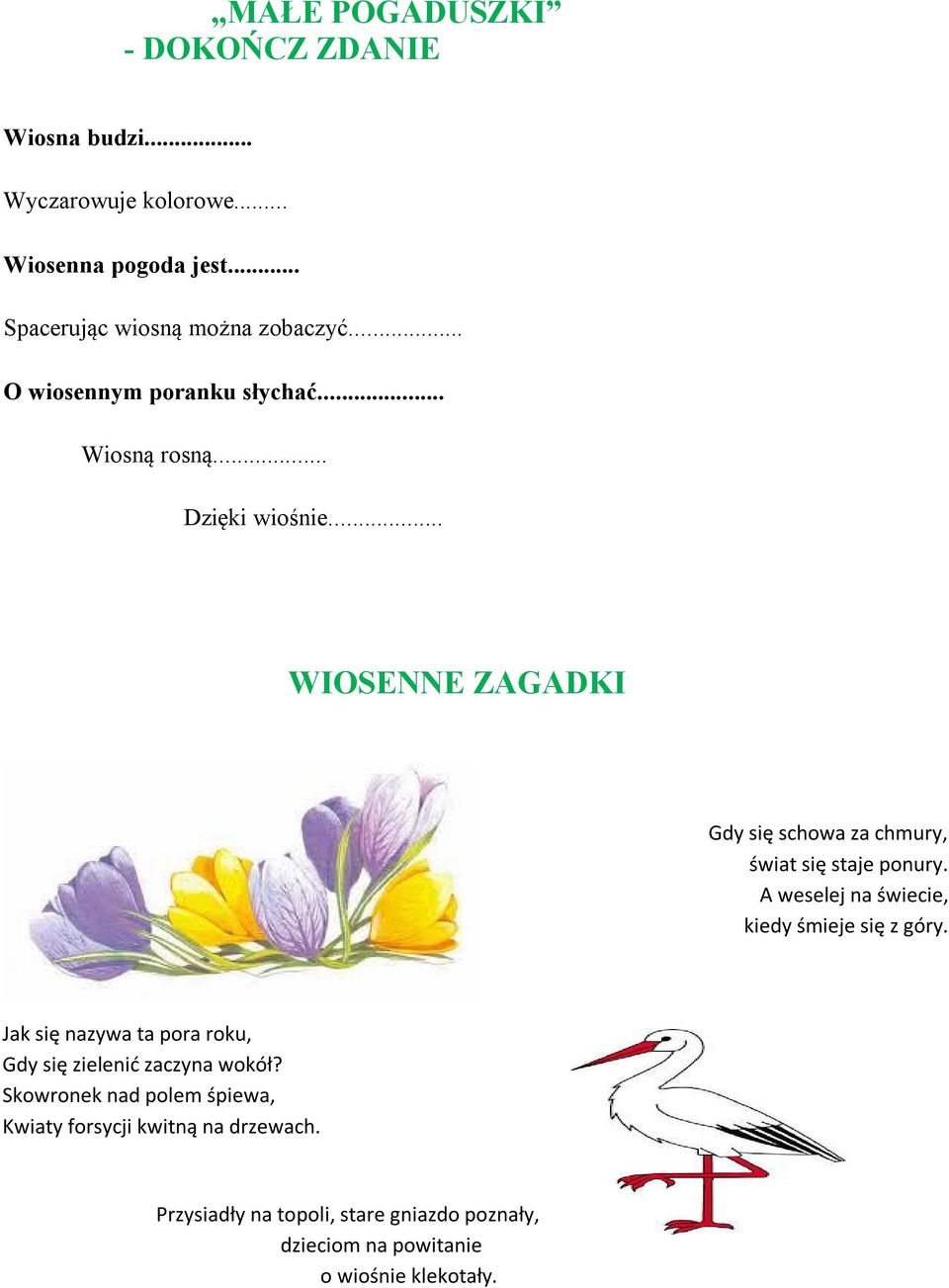 2.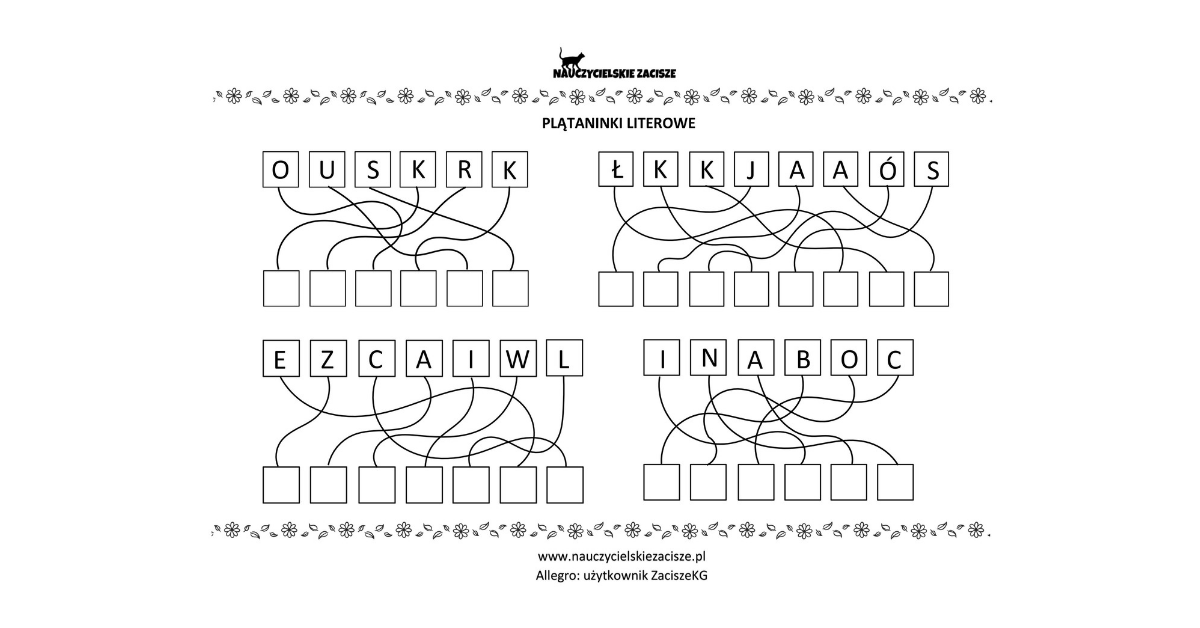 3. Dodawanie i odejmowanie w zakresie 20 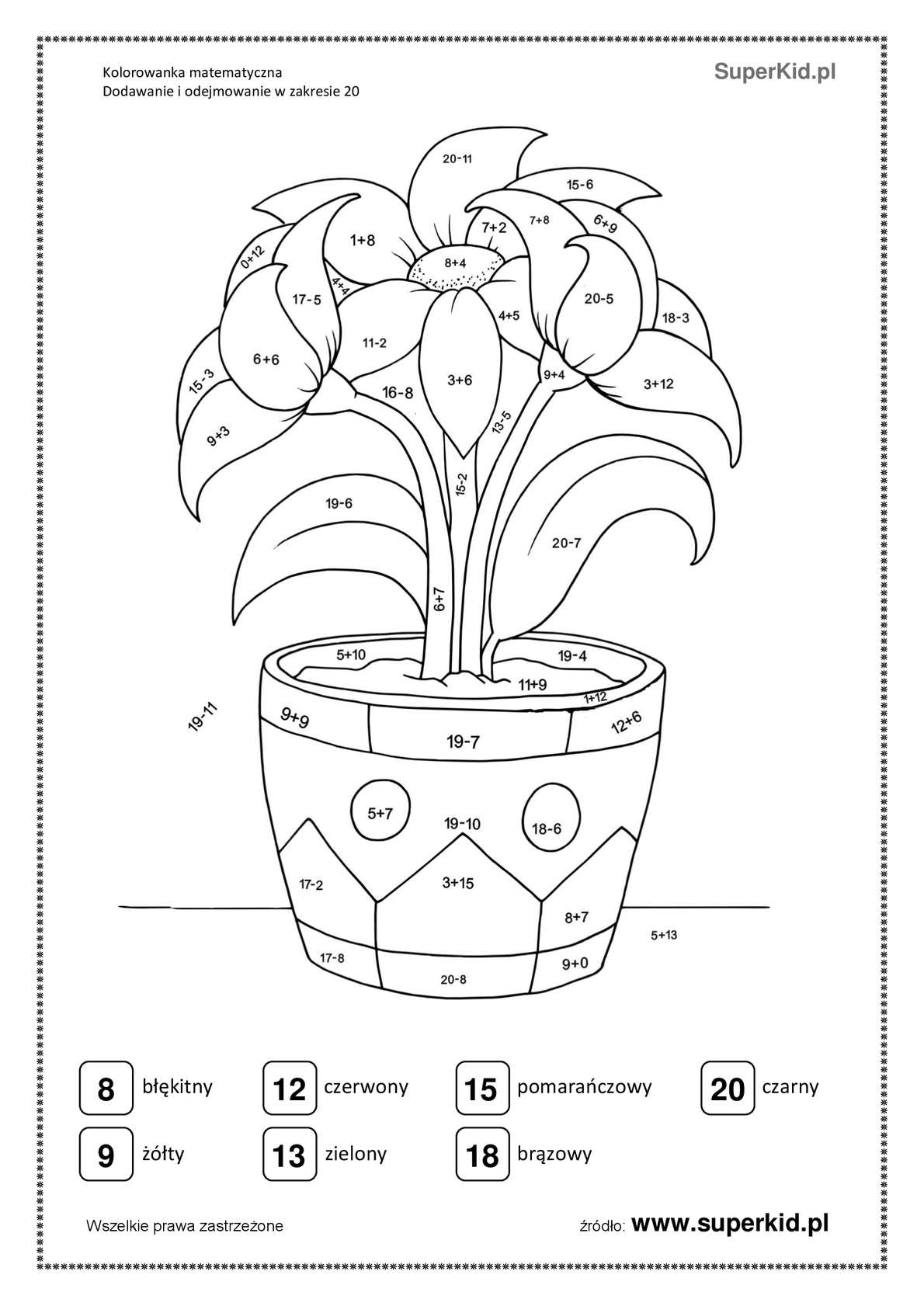 4.Wykonaj jeden kwiatek wiosenny wybrany przez Ciebie.Wzory i techniki kwiatków.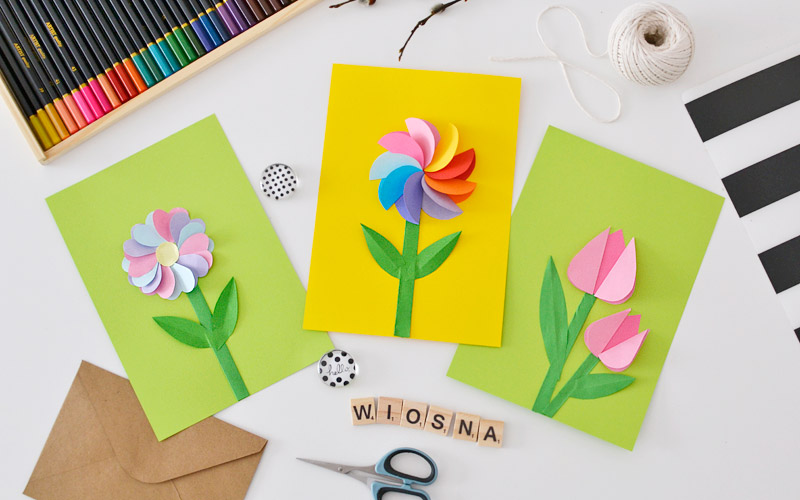 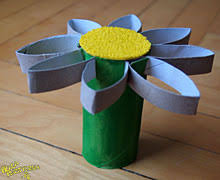 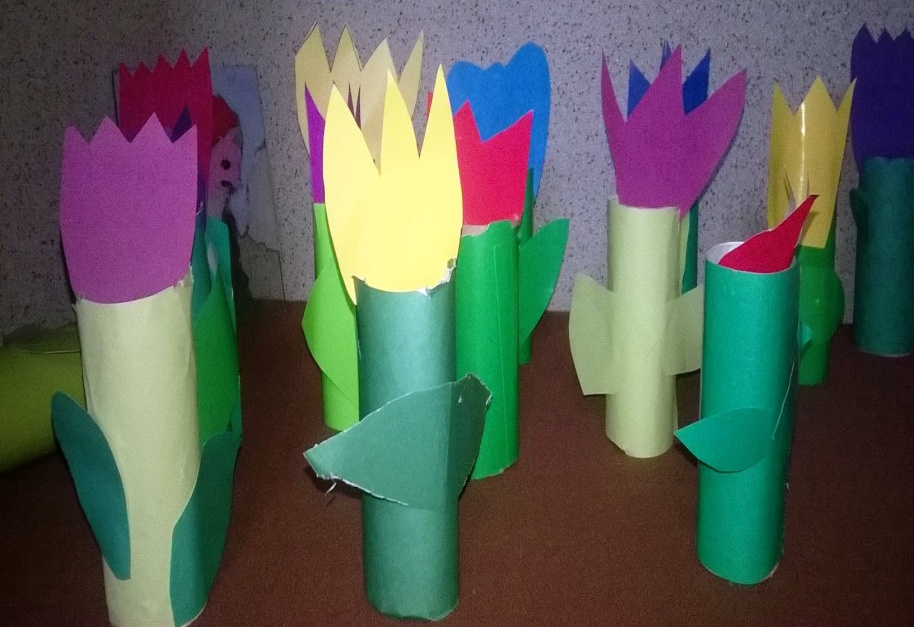 5. Wypisz starannie wiosenne kwiaty.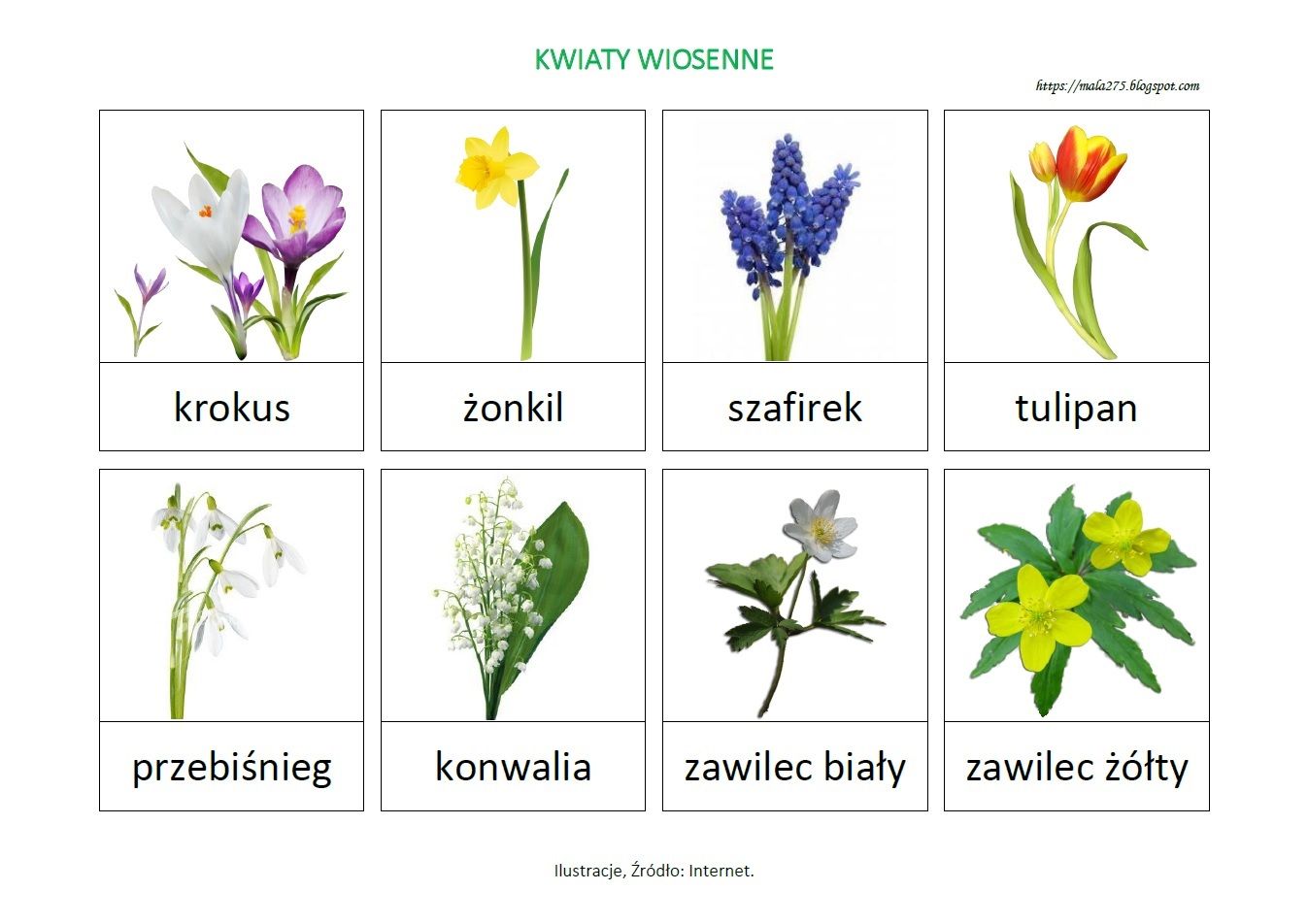 6. Wykonaj z rodzicem budkę lęgową dla ptaków lub oglądnij film na YouTubehttps://www.youtube.com/watch?v=iE0GwsxKKaI